Урок - посвящение в астронавты «Мифы и звезды» Цель: развитие познавательных интересов детей, расширить знания детей о космосе, дать представление о строении ракеты; развивать внимание, мышление, память, конструкторские способности. Оформление и оборудование:1.    Тема урока-посвящения.2.    Раздаточный материал для конкурсов «Найди одинаковые Корабли» и «Путь к звезде».3.   Фотографии Ю.Гагарина и других космонавтов.4.    Карточки с буквами для составления слов в конкурсе «Мифы и звезды».5.    Компьютерная презентация, проектор, компьютер, интерактивная доска.Ход игрыДемонстрируется страница №1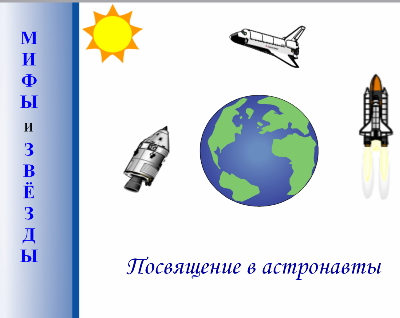 Учитель: 12 апреля в нашей стране отмечается День космонавтики.Демонстрируется страница №2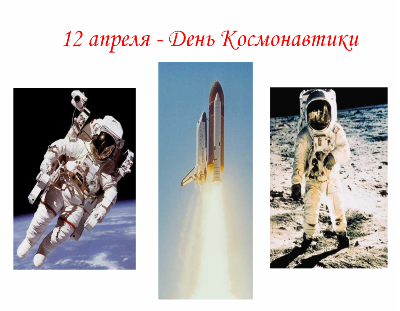 Нашей стране принадлежит особое место на страницах истории освоения космоса. Большинство из этих страниц начинаются словари «Первыми в мире...»:первыми запустили искусственный спутник Земли;первыми совершили пилотируемый космический полет;первыми направили космическую станцию на Луну;первыми создали искусственный спутник Луны;первыми вышли в открытый космос;первыми осуществили полет автоматических станций к Венере и Марсу.Демонстрируется страница №3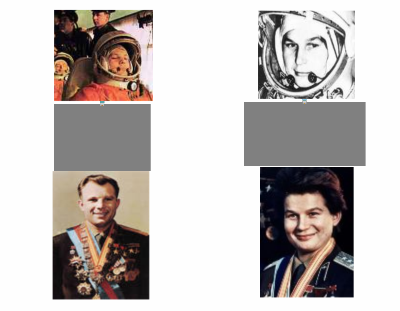 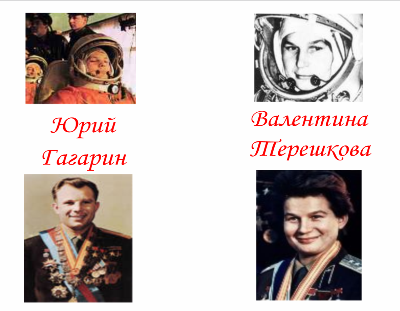 В этот день 12 апреля 1961 ода был совершён первый в истории человечества полёт вокруг Земли на космическом корабле с человеком на борту. Им был Ю. Гагарин (показываем фото). Первой женщиной космонавтом была … (ответ: Валентина Николаевна Терешкова).Кто знает, как назывался космический корабль, на котором в течении 108 минут (1 час 48 минут) Гагарин облетел Землю? Демонстрируется страница №4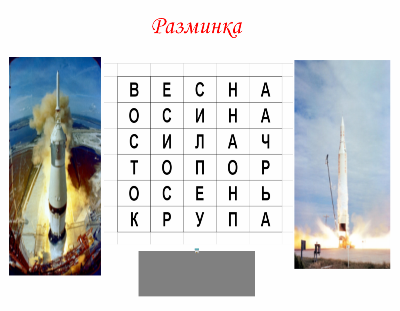 Найдите его название среди следующих слов: (ОТВЕТ внизу: восток). Кто же придумал ракету – это чудо техники? Демонстрируется страница №5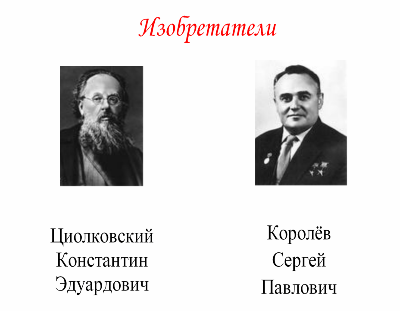 Им был человек, учёный с очень трудной фамилией – Циолковский Константин Эдуардович. А построил ракету спустя много лет конструктор Королёв Сергей Павлович.Демонстрируется страница №6Сама ракета называется «РАКЕТА-НОСИТЕЛЬ». Потому что её основной задачей является – доставить груз в космос. В данном случае грузом является космический корабль. Он занимаете совсем небольшую часть в этом устройстве. 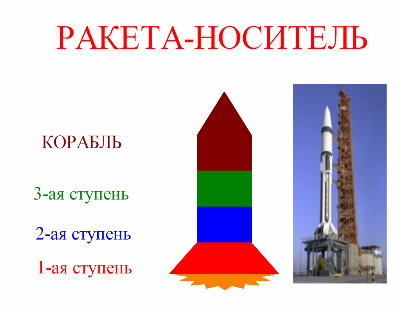 Одной ракете такой груз в космос не поднять. Для этой цели используются  сразу 3 ракеты, поставленные друг на друга. Они называются ступенями. Самая сильная ступень – ПЕРВАЯ. Когда на старте звучит команда «ПУСК!», включается первая ступень и поднимает всю конструкцию в воздух. Топливо в ней быстро сгорает, баки пустеют и она становиться больше не нужна, поэтому автоматически отбрасывается в атмосфере (учитель может убирает на доске нижнюю часть ракеты, т.е. сымитировать отсоединение ступени).Начинает работать вторая ступень. Когда кончиться горючее, то и средняя ступень отсоединиться и с ней произойдёт то же самое, что и с первой  ступенью (учитель убирает на доске следующую часть ракеты, т.е. имитирует отсоединение следующей ступени).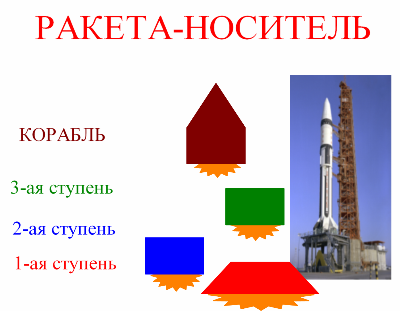 Включается третья, последняя ступень. Третья ступень ещё сильнее разгоняет космический корабль – он набирает первую космическую скорость и выходит на орбиту, его постоянную дорогу вокруг Земли. Третья ступень также отсоединяется, и дальше корабль летит один.Сегодня вас ждут занимательные испытания и интересная информация о созвездиях. Итак, в путь!Формирование и представление команд.Демонстрируется страница №7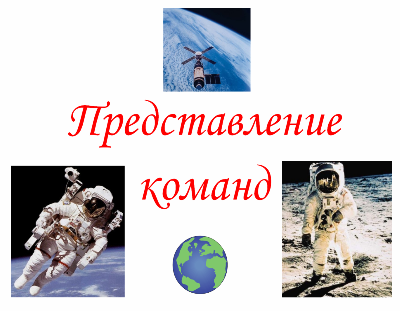 3. Конкурсы3.1. «Назови корабль» Демонстрируется страница №8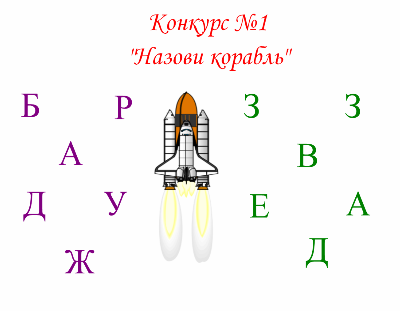 Цель: из букв сложить название корабля (перемещая буквы на доске). Побеждает команда, которая справится с заданием быстрее. Каждая команда предоставляет одного участника, которые выполняют это задание у доски на время. 3.2. «Найди одинаковые корабли» (Приложение 1)Демонстрируется страница №9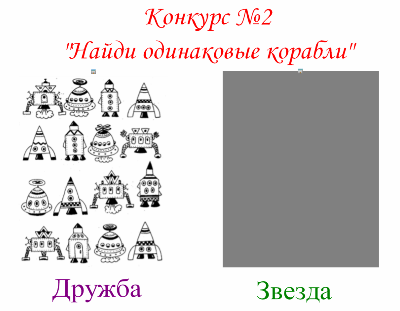 Цель: на рисунке найти два одинаковых космических корабля. От каждой команды 1 участник. Для каждой команды задание спрятано за шторкой. Побеждает команда, затратившая на поиски наименьше количество времени.3.3. «Готовим корабль к полёту» (Приложение 3)Демонстрируется страница №10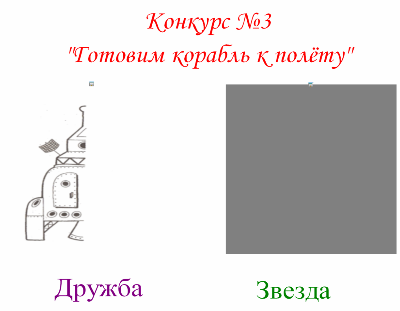 Цель: на данном рисунке как можно более точно дорисовать вторую половину корабля. Время – 1 минута. Рисунок команда может рисовать на листе формата А3 или А4, а один участник от каждой команды выполняет это задание на доске. Задание для каждой команды находиться за шторкой. Затем работы обеих команд можно сравнить и присвоить больше баллов той команде, участник которой выполнил задание более аккуратно и быстрее.«Путь к звезде» (Приложение 2) Демонстрируется страница №11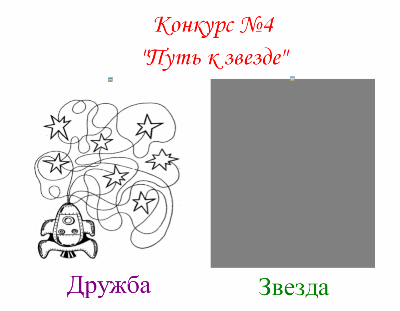 Один участник команды садиться за отдельный компьютер и выполняет другое задание с  этим же названием. Используя папку «Космос» с рисунками на космическую тему за 15 минут ему необходимо смонтировать в программе Movie Maker мини-слайд-фильм «Путь к звезде».  Просмотр работ после 7 – го конкурса.Цель команды: быстрее соперников проследить путь космического корабля и определить, к какой звезде он летит. Командам надо дать листы формата А4 с рисунком (приложение 2), а один член команды выполняет задание у доски (с начала команда Дружба, а затем команды Звезда).  Рисунки у доски спрятаны за цветными квадратами. Затем можно открыть оба варианта и определив правильный ответ дать за его выполнение баллы командам.3.5. «Угадай-ка!»      Демонстрируются страницы № 12, 13, 14Цель: отгадать загадки и правильно дать ответы (ответы спрятаны за геометрические фигуры или за шторкой). За каждое правильно отгаданное слово команды получает 1 балл. Причём отвечать команды должны молча, каждый участник пишет свой вариант слова на листочке, затем все показывают ответы. Если полное совпадение с правильным ответом – то по 1 баллу команде за каждый правильный ответ. У ребят на столах должны быть заранее положены по 5 листов формата А4 и цветные маркеры или фломастеры. 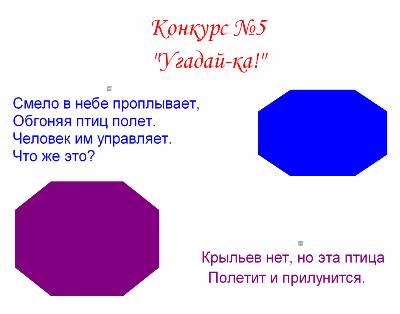 Физкультминутки.3.6.Задание 3 (для капитанов): необходимо разместить свою команду на «корабле», в качестве которого выступает стул, так, чтобы ни один участник не касался ногами пола. Демонстрируется страница №15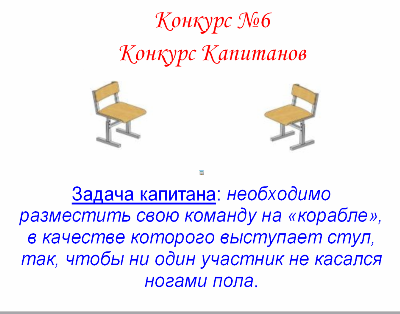 3.7. Задание 4 (для боцманов): всем членам команды завязать глаза, выстроить змейкой за боцманом и на пути поставить стулья («рифы»). Боцман должен провести свою команду через «рифы». Демонстрируется страница №16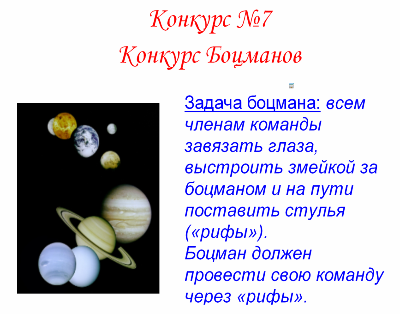 После игры  организуется просмотр созданных командами мини слайд – фильмов о космосе (ребята по сети или на диск могут скинуть свои работы в папку Фильм о космосе, а затем учитель по запросу со страницы №18 открывает каждую работу с помощью программы Windows Media Player. Баллы дают зрители каждой работе – от 1 до 5, причём просмотр можно организовать «инкогнито», т.е. зрители не знают какой фильм какая команда представила).Демонстрируется страница №17 – просмотри мини фильмов.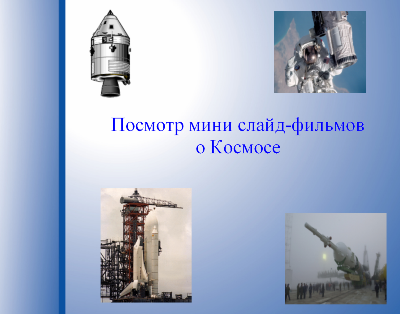 3.8.  «Мифы и звезды» Демонстрируется страница №18Цель: прослушав задание, команды должны назвать загаданное созвездие по буквам или сразу.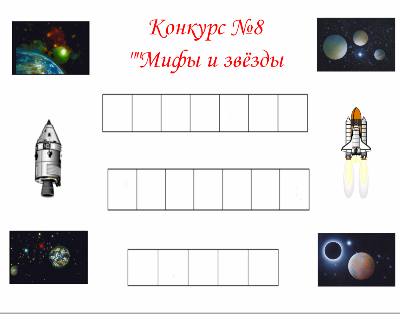 Ведущий: Фундамент нашей цивилизации - искусство, культура и наука Древней Греции. Существуют древнегреческие версии и об образовании созвездий. Вот некоторые из них (Все слова проявляются стиранием ластиком по доске).Одна из легенд рассказывает о рождении верховного бога Зевса. Это произошло в день зимнего солнцестояния в пещере на горе Идее. Мать Зевса Рея знала, что отец Кронос пожирает своих детей, и спрятала младенца в пещере, где его выкормила своим молоком коза Амалфея. Впоследствии благодарный Зевс поместил ее на небо в виде созвездия, а из ее рога сделал рог изобилия. Какое это созвездие?Это животное как символ бескорыстной любви было очень почитаемо в Древней Греции. Вот одна из легенд о нем. Певец Арион плыл в Коринф показать свое искусство. Корабельщики решили убить юношу, думая, что тот везет с собой сокровища. Арион пытался смягчить моряков своими песнями, но ему это не удалось. Зато звуки лиры привлекли тех, кто здесь загадан. Именно они спасли Ариона, и за это их вознесли на небо в виде созвездия. Какого?Это созвездие - самое красивое на южном небе. Оно названо по имени сына Посейдона, бога воды, который стал знаменитым охотником и похвалялся тем, что никакое животное не сможет его победить. За это жена Зевса Гера наслала на юношу Скорпиона, смертельно укусившего охотника, и Зевс поместил его на небо в виде созвездия. Какого?«Назови планеты». Демонстрируется страница №19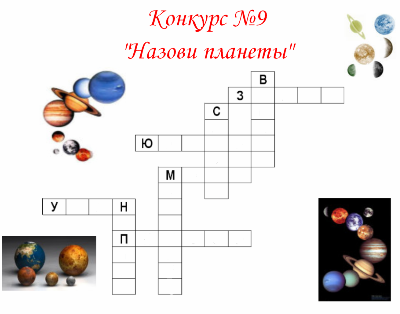 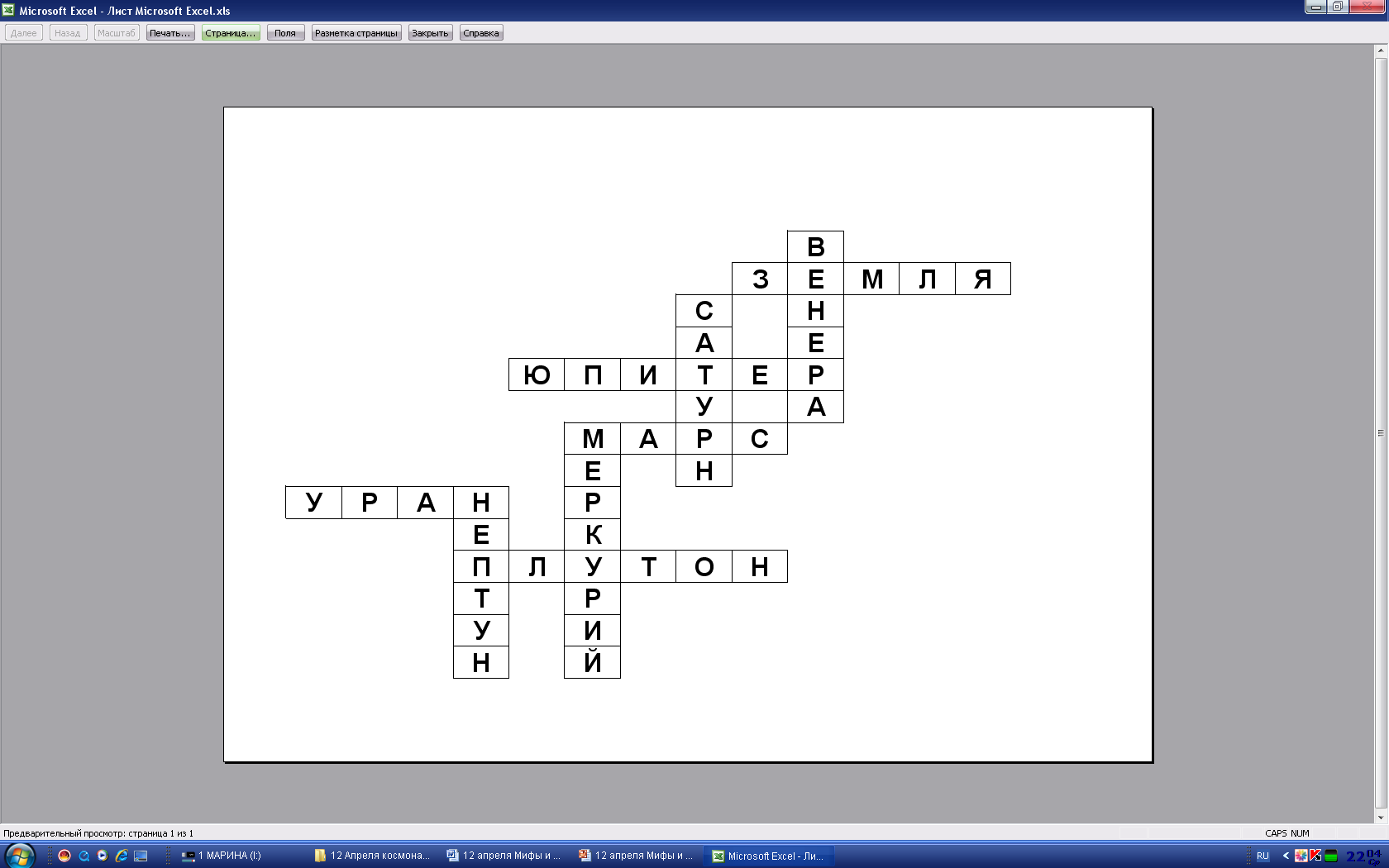 Цель: назвать как можно больше планет в кроссворде. В кроссворде на странице открыты только первые буквы названий. Ребята называют свои варианты, а учитель стирает ластиком на доске в тех клетках, где этот ответ находится.Пазл «Ремонт корабля» Демонстрируется страница №20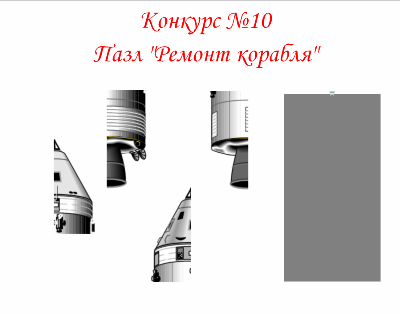 Цель: как можно быстрее собрать картинку с изображением корабля. От каждой команды один участник. Можно сделать картинки 3 уровней сложности – на выбор ребят. Соответственно и количество баллов у этих заданий разное. Игра со зрителями.Вопросы для зрителей (каждый следующий вопрос закрыт шторкой, ответ спрятан за прямоугольником – убирается ластиком).Демонстрируется страница №21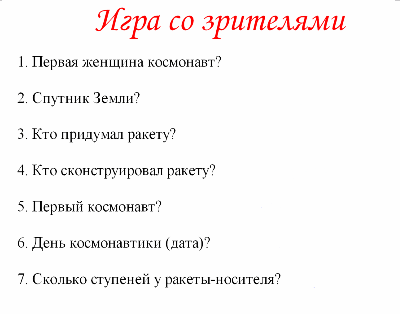 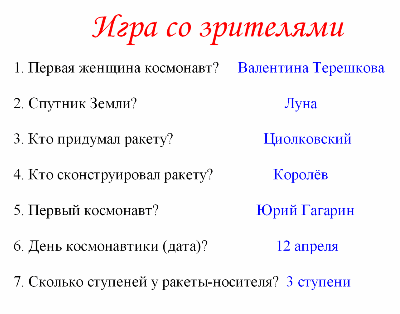 1. Первая женщина космонавт – Валентина Терешкова.2. Спутник Земли?  – Луна.3. Кто придумал ракету?   – Циолковский.4. Кто сконструировал ракету?   – Королёв.5. Первый космонавт? – Юрий Гагарин.6. День космонавтики (дата)?   – 12 апреля.7. Сколько ступеней у ракеты-носителя?  – 3 ступени.Подведение итогов, награждение победителей, выдача свидетельств Демонстрируется страница №22 – сюрпризный момент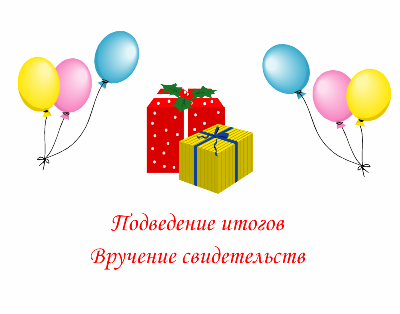 На изображение подарков задать ссылку на мультфильм Смешариков «Космическая Одиссея», который заранее можно скачать в отдельную папку.  Литература:Астрономия. Солнечная система. Для старших классов. – Мн.: Литература, 1998. – 48 с. – (Ручеек).Суркис, Е.В. Разнообразим школьные будни. Авторские сценарии внеклассных мероприятий 5-9 класс.  /Е.В.Суркис – М.: Глоьус; Волгоград, Панорама, 2007.Интеллектуально-познавательные игры и викторины. 5-11 классы / авт.-сост. О.П.Бубкина и др. – Волгоград: Учитель, 2009. – 116 с.Классные классные дела: Методические разработки воспитательных дел в классе. / под редакцией Е.Н.Степанова, М.А.Александровой. Выпуск 2. – М.: ТЦ Сфера, 2006. – 192 с.ДРУЖБАЗВЕЗДАСмело в небе проплывает, Обгоняя птиц полет. Человек им управляет. Что же это? (Самолет).Человек сидит в ракете,Смело в небо он летит,И на нас в своем скафандреОн из космоса глядит. (Космонавт). Крыльев нет, но эта птица Полетит и прилунится. (Луноход).Чудо-птица - алый хвост Прилетела в стаю звезд. (Ракета).Бродит одиноко огненное око,Всюду, где бывает, взглядом согревает. (Солнце).Бродит одиноко огненное око,Всюду, где бывает, взглядом согревает. (Солнце).КОЗЕРОГДЕЛЬФИНОРИОН